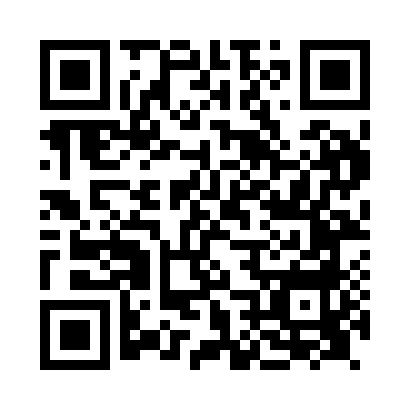 Prayer times for Balcombe, West Sussex, UKWed 1 May 2024 - Fri 31 May 2024High Latitude Method: Angle Based RulePrayer Calculation Method: Islamic Society of North AmericaAsar Calculation Method: HanafiPrayer times provided by https://www.salahtimes.comDateDayFajrSunriseDhuhrAsrMaghribIsha1Wed3:395:3312:586:048:2310:182Thu3:365:3112:576:058:2510:213Fri3:335:2912:576:068:2610:234Sat3:305:2812:576:078:2810:265Sun3:275:2612:576:088:2910:286Mon3:245:2412:576:098:3110:317Tue3:225:2212:576:108:3210:348Wed3:195:2112:576:118:3410:379Thu3:165:1912:576:128:3610:3910Fri3:135:1712:576:138:3710:4211Sat3:105:1612:576:148:3910:4512Sun3:085:1412:576:158:4010:4813Mon3:055:1312:576:168:4210:4914Tue3:045:1112:576:168:4310:5015Wed3:045:1012:576:178:4510:5116Thu3:035:0812:576:188:4610:5217Fri3:025:0712:576:198:4710:5218Sat3:015:0612:576:208:4910:5319Sun3:015:0412:576:218:5010:5420Mon3:005:0312:576:218:5210:5521Tue3:005:0212:576:228:5310:5522Wed2:595:0112:576:238:5410:5623Thu2:594:5912:576:248:5610:5724Fri2:584:5812:576:258:5710:5725Sat2:584:5712:576:258:5810:5826Sun2:574:5612:586:269:0010:5927Mon2:574:5512:586:279:0110:5928Tue2:564:5412:586:289:0211:0029Wed2:564:5312:586:289:0311:0130Thu2:554:5312:586:299:0411:0131Fri2:554:5212:586:309:0511:02